Анализ воспитательной работы СОШ № 60за 2021-2022 учебный год.Концепция воспитательной системы школы выстраивается с ориентацией на модель выпускника как гражданина-патриота, образованного человека, личность свободную, культурную, гуманную, способной к саморазвитию. Такой системный подход позволяет сделать педагогический процесс более целесообразным, управляемыми, самое важное, эффективным.
            Школа использует свою стратегию и тактику в воспитании, основанную на компетентном подходе.           Исходя из этого, главной целью воспитательной работы школы является: способствовать воспитанию свободной, гуманной, духовной, самостоятельной личности, обогащенной научными знаниями, готовой к сознательной творческой деятельности и нравственному поведению.             В 2021-22 учебном году воспитательная работа осуществлялась в соответствии с целями и задачами на этот учебный год. Все мероприятия являлись звеньями в цепи процесса воспитания и актуализации потребности в совершенствовании практики воспитательной работы. Воспитательная тема школы: «Развитие творческого, интеллектуального, физического потенциала личности обучающихся и педагогов как фактор успешной социализации». Эта работа была направлена на достижение уставных целей, на выполнение задач, соответствующих реализуемому этапу развития образовательной системы школы, и на повышение эффективности учебно-воспитательного процесса, основной задачей которого является формирование гармонично развитой личности и воспитание гражданина. Задачи ВР на 2021-2022 учебный год:Организацию и проведение воспитательных мероприятий осуществлять исходя из интересов, интеллектуальных и физических возможностей учащихся Скорректировать систему воспитательной работы исходя из принципов сохранения и укрепления здоровья учащихся. Обеспечивать реализацию личностно-ориентированного подхода при одновременном обеспечении массовости воспитательных мероприятий. Стимулировать творческие способности учащихся во всех аспектах воспитательной работы. Считать воспитание толерантности учащихся одной из важнейших задач воспитания в многонациональной школе.Развивать школьные традиции, создавая благоприятные условия для всестороннего развития личности учащихся. Способствовать развитию ученического самоуправления. Формировать активную гражданскую позицию и самосознание гражданина КР. Максимально вовлекать родителей в жизнь школы и привлекать их к реализации программы развития. Продолжить работу по предупреждению правонарушений и безнадзорности среди несовершеннолетних и по предупреждению наркомании среди подростков, максимально привлекать детей группы “риска” к участию в жизни школы, класса, занятиях кружков, секций Для решения первой задачи при составлении плана воспитательной работы школы на учебный год учитывались возрастные, физические и интеллектуальные возможности учащихся, а также их интересы. План воспитательной работы школы и внеклассная работа классных руководителей сориентированы по следующим направлениям:Приобщение учащихся к глубокому изучению истории, самобытности и культуры кыргызского народа, к сохранению природы своей страны.Реализация национальных программ  «Туберкулез-5», «О мерах предупреждения эпидемии ВИЧ и СПИДа и ее социально-экономические последствия в Кыргызской Республике», «О неотложных мерах по улучшению положения детей в Кыргызстане»,  Национального плана действий по достижению гендерного равенства в Кыргызской Республики  Поддержание и укрепление традиций школы.Активизировать работу классных коллективов через участие в общешкольных мероприятиях.Продолжить работу над развитием ученического самоуправления, активизировать деятельность детской организации, которая даст возможность проявить самостоятельность лидеров. Систематизировать работу классных руководителей с документацией, поставить на качественно высокий уровень проведения работы с классом. Формирование нравственной культуры и этики взаимоотношений учащихся, их родителей и классных руководителей.В реализации поставленных воспитательных задач большую роль играет классный руководитель, поэтому в начале первой четверти был проведен семинар классных руководителей «Работа с документацией». В ходе семинара были раскрыты  вопросы о планировании воспитательной работы классным руководителем на основании общешкольного воспитательного плана, правильное, систематическое ведение документации по воспитательной работе. Планирование воспитательной работы не формальность, а необходимое условие успешной организации процесса воспитания. Составляя план, классный руководитель проектирует траекторию развития классного коллектива и отдельных школьников. Он намечает воспитательные задачи и указывает пути и формы повышения уровня воспитанности учащихся. Работа классных руководителей, как правило, отражается в школьных документах: учебных журналах, журналах внеклассной работы, папках воспитательной работы. В конце каждой четверти проводились проверки документации по  воспитательной работе классных руководителей. Просмотрев и проанализировав планы воспитательной работы классных руководителей, можно сделать следующий вывод: в основном все разделы планы имеют традиционную структуру и в них отражены основные разделы плана. На основе тщательного педагогического анализа и четко поставленных задач строятся планы воспитательной работы. Но при этом надо отметить, что в некоторых планах воспитательные задачи носят общий и абстрактный характер. Ставятся такие "забитые" и неконкретные задачи. Педагогами зачастую забывается то, что при постановке задач необходимо учитывать уровень воспитанности класса, конкретные условия воспитания, а также реальность запланированного. По результатам этой проверки следует отметить, что в целом классные руководители систематизируют свою воспитательную работу, ответственно относятся к школьной документации.Основным недостатком при заполнении журналов по воспитательной работе является несогласованность при планировании классных мероприятий  с общешкольным воспитательным планом на учебный год.   Одной из главных форм воспитательной работы был и остается классный час, поэтому классный руководитель должен проводить классные часы  не только для галочки по поведению и успеваемости, но и для развития у детей нравственности, гражданской позиции, проявление милосердия и толерантности, повышение культурно – этического уровня, расширение кругозора. Классные часы не обязательно проводить в форме назидательной беседы или нравоучительной лекции, так как существуют более интересные формы проведения: диспуты, встречи с интересными людьми, которые могут являться родителями или родственниками детей, викторины по различным областям знаний, дискуссии, КВНы, интерактивные игры, театральные премьеры, тренинги, читательские конференции.Целенаправленность проведения классных часов, регулярности проведения, в логической последовательности, согласно плану работы с классным коллективом проводились классные часы: В 2021-2022 учебном году ежемесячно проводились заседания методического объединения классных руководителей. Научно- методический багаж педагогов ежегодно пополняется благодаря функционированию постоянно действующего семинара и творческой лаборатории классных руководителей, самостоятельной деятельности учителей по совершенствованию своего профессионального мастерства. Данные темы изучались классными руководителями в течение учебного года, но в анализе работы отмечается,  что такие глубокие вопросы  невозможно изучить за один учебный год и их глубокая проработка должна быть продолжена и в 2022-2023 учебном году. Но, к сожалению, нет разработок у некоторых учителей, что является показателем бессистемной работы с классным коллективом. Руководителями МО классных руководителей являлись следующие педагоги: Коваленко С.А., Дюшеева И.С., Айтымбетова М.З., которые вели работу с классными руководителями закрепленных классов. Однако на будущий год классным руководителям необходимо проявлять больше инициативы, творчества и активной работы в методических объединениях и оказывать помощь классным руководителям, участвовавших в городских конкурсах. 
Творческий потенциал учителей, классных руководителей, руководителей кружков- все это позволяет проводить мероприятия на хорошем уровне.Воспитательные и культурно-массовые мероприятия охватывали, несколько направлений воспитательного процесса, формы проведения которых, были самыми разнообразными.Большая работа педагогами проводится в этом направлении и с родителями учащихся: родительские лектории, родительские собрания, конференции, совместные собрания родителей и детей, привлечение родителей к внеклассной работе и т.д..Основными направлениями развития воспитательной системы являются:Гражданское, патриотическое и нравственное; профилактика правонарушений несовершенннолетних;Этическое и художественно-эстетическое;Спортивно-оздоровительное;Приобщение семьи к воспитательному процессу;Интеллектуально-развивающее.1.Гражданское, патриотическое и нравственноеЭто направление основано на созидании системы гражданского, патриотического и нравственного воспитания учащихся, способствующей созданию школьниками их принадлежности к судьбе Отечества, ответственности за себя и за окружающую действительность, готовности и способности строить жизнь, достойную человека.Воспитание гражданственности – это формирование правовой культуры, четкой гражданской позиции, готовности к сознательному и добровольному служению своему народу. Формирование человека, неразрывно связывающего свою судьбу с будущим родного края и страны, способного встать на защиту государственных интересов Кыргызстана.  Что  осуществляется на уроках «Допризывной подготовки», проводимыми в 10-11 классах  военруком  школы, на классных часах и уроках мужества, проводимых классными руководителями, на уроках истории и государственного языка.  Этому способствуют и лекции, проводимые представителями налоговой инспекции по изучению налогового кодекса, в рамках нашего общего сотрудничества.  К 77-летию Победы в Великой отечественной войне в школе была проведена полномасштабная работа:Оформлена галерея Боевой Славы. В подготовке галереи приняли участие все классы с 1 по 11.В течение года каждый класс с 5-11 провели поисковую работу по изучению биографии героев –кыргызстанцев, принявших участие в ВОВ. В ходе поисковой работы, дети познакомились с семьями героев-кыргызстанцев; организована «Вахта памяти» в школьной галерее Боевой Славы;Проведен фестиваль инсценированной военно-патриотической песни (8 классы- 123 участника); Организован конкурс Строя и песни, посвященный 77-летию ВОВ (6-7 классы- 197 участников); 4 мая проведен митинг-реквием, участники- 1420 учащихся.Проведены открытые классные часы в 4 классах у подножия памятника «Вечный огонь», с возложением цветов;Проведен конкурс плакатов и рисунков «Спасибо деду за Победу!» (участники 1-8 классов – 380 учащихся).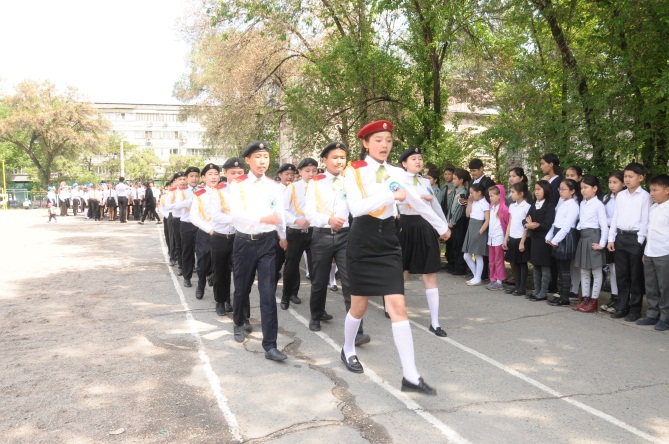 70 учащихся 10 классов приняли активное участие в городском марше «Юные наследники Победы», посвященном 77-летию Победы в Великой отечественной войне. 	В школе составлена и реализуется комплексно-целевая программа по профилактике правонарушений.В начале учебного года  классными руководителями были откорректированы списки учащихся «группы риска».В целях предотвращения правонарушений среди учащихся социальный педагог  проводила ежедневное, ежечасное патрулирование территории школы по периметру, близлежащие компьютерные клубы, все жилые дворы на микроучастке школы по улицам, торговый комплекс «Ортосай». Цель патрулирования :выявление учащихся, уклоняющихся от занятий; выявление групп подростков, собравшихся для выяснений отношений (групповые драки); выявление лиц, занимающихся вымогательством денег и вещей у учащихся школы; выявление беспризорных детей школьного возраста на микроучастке школы, в торговом комплексе «Ортосай».По итогам этих рейдов были выявлены следующие нарушения :выявлены 2 учащихся других школ, которые якобы пришли к другу, но как выяснилось не знали ни имя, ни фамилию друга.выявлены в компьютерном клубе учащиеся нашей гимназии . Проведена беседа с учащимися, родители оповещены.пресечены попытки вымогательства денег у учащихся посторонними подростками.Регулярно в кабинете по профилактике правонарушений                                                                                                                                                                            соцпедагогом, инспектором ИДН проводятся профилактические беседы с учащимися, нарушающими Устав школы (опоздания на занятия, несоблюдение школьной формы, использование ненормативной лексики, конфликтные ситуации и.тд.)Согласно общешкольного воспитательного плана, всеми классными руководителями были проведены классные часы о правонарушениях и уголовной ответственности несовершеннолетних. Не секрет,  что многие из учеников считают, что они сами могут справиться с правонарушителями по отношению к ним, привлекая старших учеников или друзей. Поэтому возникает необходимость провести беседы на тему «Кто может предотвратить преступление», об уголовной ответственности несовершеннолетних за участие в групповых драках, группировках, школьном рэкете. С 29 сентября по 5 октября- директор школы, соцпедагог, заместитель директора по воспитательной работе провели собрания с учащимися 5-11 классов об уголовной ответственности несовершеннолетних за участие в групповых драках, группировках, школьном рэкете. Данные собрания запротоколированы, с чем были ознакомлены учащиеся и поставлены личные подписи.Во всех классах проводились родительские собрания на тему «Правонарушения и уголовная ответственность несовершеннолетних». Некоторые родители поддержали школу в части совместной работы по профилактике правонарушений, сделав акцент, что большую часть времени дети проводят в семье, и ответственность родителей нисколько не меньше, чем ответственность школы, а порой и больше. Классные руководители подчеркнули, что проблема не решится силами одной только школы, требуется и работа родителей,  ответственность родителей за времяпровождение детей во внеурочное время. Далее классные руководители предупредили родителей о том, что наши дети завсегдатаи компьютерных клубов, где порой происходит рэкет и другие правонарушения. Проведенные родительские собрания запротоколированы с личными подписями всех родителей.На классных часах были обсуждены вопросы школьного рэкета, дети приняли активное участие в диспуте по вопросам правового воспитания подростков, степени ответственности за совершенные правонарушения, о мерах по их предупреждению, по степени воздействия школьного коллектива на правонарушителей, о взаимодействии семьи и школы в деле профилактики правонарушений. В октябре месяце, на уроках ЧиО при изучении темы «Ответственность несовершеннолетних» в 9-х классах, совместно с учителем Синипостол Л.Г. были сняты ролики о разных видах правонарушений. По снятым роликам были проведены обсуждения во всех классах и выявлена ответственность за все виды данных правонарушений. Эти работы учащихся впоследствии могут использоваться для работы классных руководителей, завуча по ВР для профилактики правонарушений несовершеннолетними.С августа по декабрь 2021 года в школе был разработан и реализован социальный проект по профилактике правонарушений.Работа по реализации проекта проводилась через внеурочную деятельность на базе СОШ № 60. В мероприятиях проекта приняли участие 600 человек:  1 800 обучающихся школы, их родители, педагоги школы, общественность.Задачи проекта решались посредством повышения мотивации к осознанию несовершеннолетними жизненных целей, их заинтересованности в реализации задуманного; формирования гендерных представлений о семейных ролях мужчин и женщин; освоения правовых знаний, формирования установок здорового образа жизни. В ходе реализации проекта планировалось достижение следующих результатов: вовлечение обучающихся во внеурочную  деятельность и внеклассные мероприятия, общешкольные праздники; снижение правонарушений среди несовершеннолетних; выработка коммуникативных навыков для адаптации в социуме и утверждения обучающихся, находящихся в трудной жизненной ситуации среди сверстников;  повышение уровня воспитанности детей. Результаты достигнуты, но не в полном объеме.Проект ориентирован на все возрастные категории обучающихся, родителей и коллектив педагогов. Главным исполнителем проекта является Администрация школы, соисполнителями мероприятий – классные руководители, учителя-предметники, педагог-психолог, социальный педагог, руководители кружков.Проект был реализован по следующим напрвлениям:Направление:  Профилактика правонарушенийРабочая площадка:  «Толерантность – путь к миру».   1-4 классы Направление:  Профилактика правонарушений средствами художественного
                            творчестваРабочая площадка: Шоу талантов «Я- звезда». Спартакиада «О спорт, ты- мир!».    5-6 кл. Направление:  Профилактика наркомании, токсикомании, алкоголизмаРабочая площадка: «Здоровый образ жизни».     7-9 классыНаправление: Профилактика правонарушений средствами мультимедийных
                           технологийРабочая площадка: «Выбор в пользу жизни» 10-11 классы	Среди учащихся 8-11 классов было проведено анкетирование  с целью определения уровня правовых знаний учащихся.На начало учебного года на внутришкольном учете числилось 5 учащихся, но в течение четверти были поставлены ещё 3 учащихся.Все учащиеся, поставленные на учет в этой четверти, безусловно требуют к себе повышенного внимания. На всех учащихся, состоящих на внутришкольном учете имеются психолого-педагогические карты, проводится постоянная работа классными руководителями, психологом, завучем по ВР, школьным инспектором по профилактике правонарушений, инспектором по делам несовершеннолетних, отслеживается посещаемость, успеваемость, дисциплина на уроках. Уровень качества знаний учащихся средний. Анализируя процесс обучения каждого учащегося можно сделать вывод, что изменения в лучшую сторону на данном этапе не наблюдаются.Из данной диаграммы следует, что  поставленная задача по организации работы по профилактике безнадзорности и правонарушений среди учащихся в этом учебном году не выполнена, несмотря на большую работу  в этом направлении. В следующем учебном полугодии необходимо уделить этому направлению особое внимание. Этическое и художественно – эстетическоеЭто направление предполагает формирование актуальности и развития коммуникативной культуры учащихся, мотивации познания и творческого самовыражения, которое способствует гармонизации учащихся. Данное направление предполагает привитие чувства прекрасного, любви и интереса к культуре народа и к мировой культуре, формирование культуры общения, создание кружков, секций, клубов, использование активных и творческих форм воспитательной работы для раскрытия талантов и способностей. В школе в течение полугода функционировали  6 кружков разной направленности. Кружковая работа в школе поднялась на качественно новый уровень : вовлеченность детей выросла на 15 процентов. 3.Спортивно - оздоровительное направление.Данное направление основано на создании и поддержании условий для физического развития учащихся, охраны и укрепления здоровья, формировании ценностей здорового образа жизни, укреплении воспитания негативного отношения к вредным привычкам.Ответственность за жизнь и сохранность детей, укрепление здоровья – одна из главных задач школы. За последние годы увеличилось количество детей, страдающих различными заболеваниями. Рост наркомании, преступности среди  подростков заставляет совершенствовать профилактическую  работу  и правовое воспитание учащихся. Возникает необходимость формирования  здоровой личности, пропаганды здорового образа жизни. Поэтому в этом учебном году была продолжена работа над проектом «Здоровье». Цель проекта – педагогическое обеспечение укрепления здоровья школьников. Основными задачами проекта является: создание условий для обеспечения охраны здоровья учащихся, их полноценного развития и формирования здорового образа жизни; организация системы профилактической работы по предупреждению детского травматизма на дорогах, предотвращения роста заболеваемости учащихся.В рамках программы «Здоровая нация» и «Здоровый образ жизни» в школе –№ 60 были разработаны планы профилактических мероприятий по предупреждению алкоголизма и наркомании, ВИЧ/СПИДа, туберкулеза. В них предусмотрено тесное сотрудничество с врачами-специалистами. Тем не менее, большая часть своевременного и постоянного информирования учащихся  школы о вреде наркотиков и других токсинов, о возможных средствах предупреждения ВИЧ/СПИДа, туберкулеза возложена на классных руководителей, преподавателей, школьных психологов, которые имеют постоянный и непосредственный контакт с несовершеннолетними.   В течение года планомерно проводилась активная пропаганда ЗОЖ, санитарно – просветительная работа по профилактике СПИДа, ИПППП и туберкулеза. В результате этой работы сделано  следующее:Проведен медицинский осмотр учительского коллектива школы.Школьным врачом и представителями из специальных медицинских учреждений на протяжении всего 1 полугодие проводили медицинские осмотры учащихся  .Ученикам были поставлены пробы Манту на выявление туберкулеза, ученики с сомнительными пробами прошли консультации у врача фтизиатра.Проведен школьным врачом анализ заболеваемости в школе.Постоянно осуществлялся контроль  санитарного состояния школы (столовой, кабинетов, коридоров, туалетов). Ежедневно проводились санитарная уборка всех помещений школы.В первой четверти было организовано и проведено ток-шоу «Жизнь или смерть» о наркотиках. В обсуждении этой темы приняли активное участие ученики 10-х классов, инспектор ИДН, врач-психотерапевт центра медико-психологической помощи несовершеннолетним, школьный врач.С 1 ноября по 1 декабря проходил месячник по профилактике ИППП и СПИДа.Во второй четверти, учащиеся 9-11 классов к 1 декабря Всемирному дню борьбы со СПИДом организовали выставку плакатов «Мы против СПИДа».  В 10-х классах председателем Совета гимназистов был проведен тренинг «ОСТОРОЖНО! СПИД!».Для учащихся 11-х классов была организована информационно-передвижная выставка «Маршрут безопасности» (первичная профилактика ВИЧ, СПИДа), которую предоставили республиканский центр укрепления здоровья и представители Кыргызско - германского проекта «Трудные дети».Было проведено анкетирование на тему  «БППП и СПИД». Написаны диктанты и изложения по  СПИДу, наркомании, туберкулезу.Регулярно проводились классные часы с применением тренинговых упражнений по данным темам, а также классные часы о половом воспитании на темы «Гигиена девочек и мальчиков», «Ранняя половая жизнь», «Сексуальные домогательства», «Что такое наркотик?»,  «Молодежь против наркотиков», «Не сломай свою судьбу», «Режим, питание, гигиена, как профилактика туберкулеза» и т.д.В школе были  оформлены уголки здоровья. Ребятами из санитарной дружины и медицинским работником школы выпущен санитарный бюллетень «СПИД – чума ХХI века», по профилактике туберкулеза.Медицинским работником школы проводились лекции и беседы по профилактике венерических заболеваний, туберкулеза, СПИДа для учащихся 8-11 классов, а так же анкетирование  среди учащихся школы «ВИЧ/СПИД», «Туберкулез», «Наркомания», с целью выявления информированности об этих заболеваниях и их последствиях.В библиотеке были организованы выставки тематической литературы.Еженедельно осуществлялась уборка пришкольного участка УВК.  Состоялся конкурс рисунков «Как защитить себя от туберкулеза».Организован и проведен конкурс книжек – малышек «Здоровый образ жизни».С 1 по 30 сентября  проходил месячник по правилам дорожного движения. В связи с этим были разработаны и проведены  мероприятия. Агитбригада дружины  ЮИД прошла по 3   классам с выступлением «Путешествие в страну дорожных знаков», среди 4 классов была проведена викторина по ПДД, среди 5 классов проведен КВН по ПДД «Однажды на дороге», 6 классы приняли участие в конкурсе рисунков «Осторожно, пешеход!»           Всеми классными руководителями были проведены классные часы  по ПДД. Во всех классах младшей школы классными руководителями и родителями были разработаны  маршрутные листы для каждого ученика. Наличие маршрутного листа проверялось представителями комитета образования в течение месяца (справка по проверке маршрутных листов прилагается). Комитет информации и печати школьного парламента провел  конкурс книжек – малышек по ПДД среди 2-х классов, особенно яркими, правильно оформленными, содержащими интересную информацию .В районном конкурсе ДЮП наша команда заняла 3 место.	                    Приобщение семьи к воспитательному процессу.Это направление отражает связи семьи и школы в интересах развития ребенка, создание системы целенаправленной воспитательной работы для психолого-педагогического просвещения родителей и совместного проведения досуга родителей и детей.Главные идеи направления:Семья – основа будущего благополучия человека, уверенности в завтрашнем дне.Ребенок – надежда и опора родителей, они вправе надеяться на его помощь и поддержку, на уважительное к себе отношение.Ребенок должен расти и развиваться в атмосфере любви, доброты и поддержки, свободной от любых форм насилия.Школа должна помочь ребенку сохранить и укрепить связь с отчим домом и семьей.                  Задачи направления:Создать условия для активного и полезного взаимодействия школы и семьи по вопросам воспитания учащихся.Позитивно влиять на формирование у детей и родителей позитивных семейных ценностей.Преодолевать негативные тенденции в воспитании учащихся в отдельных семьях, привлекая с целью помощи и поддержки соответствующие организации.Способствовать демонстрации положительного опыта воспитания детей в семье.Создавать условия для духовного общения детей и родителей.Создавать систему целенаправленной воспитательной работы для психолого-педагогического просвещения родителей и совместного проведения досуга детей и родителей.Содержание воспитательной работы этого направления:Классными руководителями создан банк данных о семьях учащихся и потребностно-ценностной  сферы детей и родителей. При последующей обработке данных социальным работником школы были составлены списки социально – незащищенных детей. Общее количество таких детей составило 115 человек. Из них: сироты – 4 человека, полусироты -32 человека, малообеспеченные – 33 человека, из неполных семей -16 человек, из семей чернобыльцев, баткенцев, афганцев – 9 человек, из многодетных семей – 21 человек. 10 учащихся из социально-незащищенной группы посетили городскую благотворительную елку с театрализованным представлением и вручением новогодних подарков. 5 учащихся 7-х классов получили пригласительные на праздник к Дню защиты детей, проводимый мэрией г. Бишкек.Сотрудничество с общественными и правовыми организациями с целью сохранения физического и психологического благополучия каждого ребенка в семье. Это сотрудничество осуществлялось на уровне информирования родителей о деятельности существующих организациях в городе Бишкек, таких как Центр детского творчества, Инспекция по делам несовершеннолетних, Центр медико-психологической помощи несовершеннолетним, Республиканский центр укрепления здоровья, и т.д. На родительских собраниях были розданы брошюры «Родителям о наркотиках», авторами которых являются В.А.Ли, К.В.Ли.   Создание благоприятной атмосферы общения, направленной на преодоление конфликтных ситуаций  в процессе воспитания учащихся в системе «учитель-ученик-родитель».  В течение первого полугодия активизировалась работа с родителями детей, имеющих проблемы в общении, обучении, развитии. Сложность состоит в том, что очень часто эти родители, опасаясь критики, избегают родительских собраний, и классный руководитель должен стремиться обеспечить им чувство безопасности, дать понять, что их здесь не судят, а стремятся помочь. Каждым классным руководителем и администрацией школы за прошедший период, проводились личные беседы с родителями, а так же беседы с детьми без родителей и в их присутствии. По мере необходимости велись беседы в присутствии инспекторов ИДН. Удовлетворение потребностей родителей в консультативной помощи психолога социальной службы школы. Не первый год в школе действует психологический центр помощи ребенку.  В рамках работы этого центра проводились консультации для родителей и рассматривались следующие вопросы:- Как подготовить школьников к осознанному выбору своего профессионального пути? Этот вопрос является очень актуальным и перспективным в настоящее время. -Как правильно воспитывать ребенка? Этот вопрос освещался на лекциях  «Нравственно-эстетическое развитие учащихся – наша общая забота: школы, родителей, социума» (Сентябрь) и «Внеклассная работа по предупреждению детской безнадзорности и правонарушений» (Декабрь).- Как конфликтующим сторонам прийти к разумному решению? Проводилась индивидуальная работа в виде консультаций и личных бесед с родителями и детьми, находящимися на грани конфликта как внутришкольного так и семейного.  Привлечение родителей к активному участию в жизни школы, формированию политики школьной жизни. Данная работа осуществляется через деятельность родительских комитетов каждого класса и общешкольного родительского комитета. Все нововведения в учебно-воспитательный процесс внедряются  по решению общешкольной конференции, участниками которой являются члены педагогического, ученического и родительского коллектива. Именно здесь происходит ежегодный отчет использованию материальных средств школы, приобретению нового технического оборудования, учебной литературы, обсуждение перспективного плана развития школы, заслушивание и рассмотрение предложений по улучшению работы школы.Организация проведения  совместного досуга родителей и учащихся. В большей степени эта работа осуществляется в младшей школе. Родители оказали существенную  помощь  в организации и проведении праздников: «Праздник первой оценки», «В гостях у сказки», «Посвящение в читатели», «Новый год», а именно подготовили костюмы для выступления детей и подарки к новогоднему утреннику.  Родители старшей и средней школы так же  помогали в организации и проведении всех прошедших школьных мероприятиях: конкурсах, акциях, проектах, праздниках. Родительские комитеты классов выступали организаторами походов выходного дня, экскурсий, внутриклассных праздников.  Поощрения родителей, активно участвующих в жизни школы предусматривает награждение грамотами в конце учебного года.Интеллектуально – развивающее направление.Данное направление основано для становления, развития и совершенствования интеллектуальных  возможностей ребенка.Основной целью направления является  осознание учащимися значимости развитого интеллекта для будущего личностного самоутверждения и успешного взаимодействия с окружающим миром.Главные идеи данного направления:      учащиеся должны осознать, что развитие интеллекта необходимо им для успешного будущего;формирование интеллекта происходит не только в урочной деятельности, но и в интеллектуально направленном общении и внеклассных видах деятельности;интеллектуальные возможности – это не только успешность в учении, но и сознание своего внутреннего мира, своих возможностей, своего эмоционального состояния и состояния других людей;воспитание интеллекта – это создание условий для самореализации и самовоспитания, конструктивного взаимодействия с окружающей средой, стремления к совершенствованию себя;здоровый интеллект – это умное поведение в самых различных и непредвиденных ситуациях. Для того, что бы выявить одаренность ребенка необходимо дать ему возможность проявить себя. На это направлены и проведенны в течение года учителями и психологами тестирования, и внутришкольные олимпиады, в которых может принять участие любой желающий ребенок, и внутришкольных конкурсы в рамках проектов кафедр. В школе работает множество кружков, студий по интересам, подразумевающих не только эстетическое, но и интеллектуальное развитие для учащихся различных классов. Еще одним шагом в этом направлении является открытие «Школы Лидерства», где учащиеся приобретают навыки ораторской речи, умения спорить, доказывать, анализировать, аргументировать. Организация такого клуба продиктована временем. Его работа   интересна и полезна.                                              В течение года планомерно  проводилась санитарно – просветительская работа по реализации государственной программы «Туберкулез – 5», реализовывалась школьная программа «Здоровый образ жизни». Была проведена следующая работа:Проведен медицинский осмотр учительского коллектива школы; 
Школьным врачом и представителями специальных медицинских учреждений на протяжении всего года проводили медицинские осмотры учащихся; 
Учащимся были поставлены пробы Манту на выявление туберкулеза,
Систематически осуществлялся контроль  санитарного состояния школы  ( столовой, кабинетов, коридоров, туалетов); 
Ежедневно проводилась  санитарная уборка всех помещений школы; 
Еженедельно осуществлялась уборка пришкольного участка; 
Регулярно проводился контроль за соблюдением гигиены перед едой среди учащихся начальных классов; 
Проведены диктанты, изложения, анкетирование на тему «Туберкулез»; 
Классными руководителями проведены классные часы по теме «Режим, питание, соблюдение гигиены – профилактика туберкулеза»; 
Лидеры школьного парламента оформили уголок «Туберкулез»В рамках  реализации Государственной программы по предупреждению ВИЧ/СПИДа  и ее социально-экономических последствий в СОШ№60  за год была осуществлена следующая работа:	С 1 ноября по 1 декабря проводился месячник  по профилактике ИППП и СПИДа; Во второй четверти, учащиеся 9-11 классов к 1 декабря Всемирному дню борьбы со СПИДом  организовали выставку плакатов «Мы против СПИДа», провели открытое мероприятие «Суд над СПИДом»; В 10-11 классах совместно со специалистами городского центра СПИД был проведен тренинг «Осторожно! СПИД!»; Было проведено анкетирование на тему «ИППП и СПИД» с целью выявления информированности об этих заболеваниях и их последствиях; Написаны диктанты и изложения ПО теме «Что я знаю о СПИДе»; Регулярно проводились классные часы с применением тренинговых упражнений по данным темам, а также классные часы о половом воспитании на темы «Не сломай свою судьбу», «Ранняя половая жизнь»; В школе оформлены уголки здоровья. Школьным врачом и учащимися 11 классов выпущен санитарный бюллетень «СПИД – чума XXI века»; Медицинским работником школы-гимназии проводились лекции и беседы по профилактике венерических заболеваний, СПИДа   для учащихся 8-11 классов.Следующим пунктом воспитательной работы является выполнение Национального плана действий по достижению гендерного равенства в Кыргызской Республики.На основании национального плана действий в школе был разработан школьный план с целью укоренения духа толерантности, формирования отношения к ней как к важнейшей ценности общества, поставлены задачи:Развитие у школьников черт толерантной личности для воспитания чутких и ответственных граждан, открытых восприятию других культур, способных ценить свободу, уважать человеческое достоинство и индивидуальность.Развитие способностей понимать важнейшие принципы толерантности и применять их в повседневной жизни.Развитие способностей предупредить конфликты и разрешать их ненасильственным образом.Этот план реализуется через:Преподавание курса «Человек и общество».Регулярные занятия с психологом школы (индивидуальные и групповые) для учащихся, учителей и родителей по проблеме «Школьные конфликты».Оказание помощи детям из социально – незащищенных семей.Организацию горячего питания.  Развитие школьного самоуправления  	Развитие школьного самоуправления основано на деятельном подходе через коллективную творческую деятельность и призвано помочь создать особую воспитательную систему, создать благоприятную атмосферу творческого поиска. Школьное самоуправление необходимо для формирования лидерских качеств, побуждения к  инициативе и творчеству, расширения кругозора, обмена опытом.             Основа формирования самоуправления – развитие коллективно творческой деятельности, включающей спектр мероприятий, которые позволяют развить у старшеклассников навыки лидерского поведения; организаторские знания и умения; культуру поведения; навыки коллективной и руководящей деятельности. Цель ученического самоуправления – воспитание личности с активной жизненной позицией, готовой к принятию ответственности за свои решения и полученный результат  на себя, стремящейся к самосовершенствованию, саморазвитию и самовыражению.                Для достижения указанной цели предусматривается решение следующих задач:Создание условий для социальной деятельности;Формирование конкурентоспособности и выживаемости; Воспитание  стремления к знаниям, трудолюбия,  приобщения к здоровому образу жизни.              Самоуправление школы находится на втором этапе развития, основой которого является организаторская функция. Коллективом, основа которого состоит из учащихся 8-9 классов,  в начале учебного года на Совете гимназистов были определены цели и усвоены задачи работы школьного самоуправления, был разработан план работы Совета гимназистов ДЮО «МАНАС-1» на 2021-2022 учебный год. В этом году Совет продолжил свою работу по шести  комитетам.Выводы: План воспитательной работы реализован не в полном объеме: некоторые мероприятия были отменены или проведены хуже, чем было запланировано. Это объясняется пассивностью некоторых классных руководителей, нежеланием творчески работать с детьми.Развитию правовой культуры учащихся способствовали встречи с юристами, работниками по делам несовершеннолетних на классных часах и школьных мероприятиях. Изучению Конвенции прав ребенка было уделено большое внимание. Проводились анкетирование, заседания Совета гимназистов, классные часы, иллюстрирование статей. В результате анализа проделанной работы следует сделать вывод, что этого не достаточно, необходимо проводить разъяснительную работу на общешкольном уровне. В школе работает 22 кружка эстетического и спортивного направления, которые играют огромную роль в воспитании подрастающего поколения. Кружковой работой охвачено 1080 учащихся, что на 20% больше прошлого года. Развитие проекта  «Здоровье» продолжается.  В этом полугодии работа не ограничилась проведением классных часов и дней здоровья, были организованы конкурсы, круглые столы с врачами- специалистами.Направление «Приобщение семьи к воспитательному процессу» находится в стадии разработки, происходит апробирование проведения тематических родительских собраний на основе взаимосвязи «учитель – ученик – родитель».Развитие интеллектуального направления проявляется во всех внутришкольных конкурсах и проектах в виде вопросов на эрудицию, состязаний изящной словесности и т.д.Все национальные программы нашли свое отражение и развитие во всех направлениях воспитательной работы.Со всеми учащимися, состоящими на внутришкольном учете, осуществляется постоянный контроль и работа со стороны классных руководителей, администрации, совета по профилактике правонарушений, инспектора ИДН.Совет школы в этом учебном году оказывал содействие в организации и проведении мероприятий, но работа шла вяло, это объясняется неопытностью организатора по внеклассной работе.Рекомендации:Классным руководителям необходимо улучшить качество проведения классных часов посредством изучения методических пособий  и разработок, имеющихся в копилке зам. директора по ВР. Каждому классному руководителю, в рамках внеурочного времени подготовить открытый классный час и показать для всех классных руководителей, с целью изучения и обобщения опыта.Создание сценарии проектов и конкурсов производить с учетом степени подготовки и развития интеллектуального уровня учащихся.Учителям физкультуры необходимо повысить уровень качества проведения мероприятий по ЗОЖ посредством сотрудничества с медиками и родителями.Организатору ВР улучшить организацию и проведение школьных мероприятий при помощи самоуправления школы, предоставляя возможность  Совету  гимназистов проявлять инициативу и способности.Задачи на новый учебный год:Улучшить качество проведения тематических классных часов, запланировать декады классных руководителей по звеньям, наладить консультационную работу и контроль со стороны завуча по ВР и  организатора.Развивать проектную деятельность, повышая уровень подготовки учащихся и проведение самих проектов.Наладить тесное сотрудничество с учителями физкультуры по проекту «Здоровье».Активизировать совместную работу классных руководителей и социального педагога по вопросам профилактики правонарушений.Продолжить работу в направлении «Приобщение семьи к воспитательному процессу». Разнообразить тематику и формы проведения родительских собраний.Продолжить работу школьного самоуправления. Представителям Совета гимназистов позволить проявлять инициативу в организаторской работе и самостоятельно воплощать свои идеи.месяцТематика классных часовсентябрьДень государственного языка;21 сентября -Международный День Мира;Соблюдение Устава школы25 сентября – День Города;
октябрьПравонарушения несовершеннолетних;Вредные привычки  Разговор о ценности жизни (профилактика суицида)ноябрьПодросток и законЗдоровый образ жизни16 ноября-Международный День Толерантности;Я- гражданин КыргызстанадекабрьКыргызская ГосударственностьТорговля людьми;Конвенция о правах ребенка;Здоровый образ жизни.январьКультура поведения;Гендерное  равенство,    Социальная справедливость;«В здоровом теле - здоровый дух»февральО гражданском долгеБорьба с экстремизмом, терроризмом;Я и мои права.март3 марта-День Государственного флага;5 марта-День Кыргызского колпака17 марта- День Памяти Аксыйских событий;Нооруз.апрельЗаповеди Манаса;ПДД, ППБ;Этические нормы поведенияТолерантность;12-я годовщина Апрельской революциимай77-летие Победы в ВОВЗемля – колыбель человечестваПрофориентация (9, 11 кл.)«Сердце матери», «Главное слово в любом языке»Цель работыСодержание работыПланируемый результат работыОтветственныйФормирование толерантного поведения учащихся. Формирование навыков безопасного поведения школьника, находящегося в экстремальных ситуациях.Систематизация имеющихся программ воспитательной работы по направлению «Толерантность».Подборка сценариев сказочных сюжетов для младших школьников, являющихся средством правового воспитания.Организация и проведение конкурсных мероприятий художественно-эстетического цикла, направленных на предупреждение правонарушений среди несовершеннолетних.Создание электронного пособия, включающего банк данных программ по формированию толерантности, сценарии внеурочных мероприятий, методические рекомендации по их проведению.   Зам.директора по ВР,Завкафедрой классных руководителей, Классные руководители   1-4 классовЦель работыСодержание работыПланируемый результат работыОтветственныйМетодическое сопровождение процесса формирования правового воспитания средствами искусства. Формирование навыков правового поведения обучающихся средствами искусства.Организация и проведение конкурсных мероприятий художественно-эстетического цикла, направленных на предупреждение правонарушений среди несовершеннолетних. Организация и проведение спартакиады.Организация и проведение методических мероприятий (семинары, практикумы, круглый стол).Реализация творческого потенциала детей. Вовлечение учащихся «группы риска»  в творческую и спортивную деятельность.Проведение гало- концерта «Я - звезда».Зам.директора по ВР,Завкафедрой классных руководителей, Классные руководители   5-6 классовЦель работыСодержание работыПланируемый результат работыОтветственныйМетодическое сопровождение процесса формирования навыков здорового образа жизни.Формирование навыков правового действия и активной гражданской позиции.Организация и проведение открытых тематических мероприятий, направленных на предупреждение употребления психоактивных и наркотических веществ.Формирование навыков здорового образа жизни.Формирование устойчивых навыков противостояния употреблению наркотических и психоактивных веществ.Создание методического пособия, включающего банк данных программ по профилактике наркомании, токсикомании, ПАВ; сценарии внеурочных мероприятий, методические рекомендации по их проведению.   Вовлечение учащихся «группы риска»  в творческую деятельность школы. Зам.директора по ВР,Завкафедрой классных руководителей, Классные руководители   7-9 классовЦель работыСодержание работыПланируемый результат работыОтветственныйСоздание условий для повышения уровня профессионализма педагогов по профилактике детского экстремизма.Формирование навыков правового поведения обучающихся средствами искусства.Создание  учащимися 11 классов медиа презентаций по профилактике правонарушений среди несовершеннолетних (групповые драки, рэкет, подстрекательства, употребление ПАВ, спайса).Создание  учащимися 10 классов медиа презентаций по противодействию религиозному экстремизму, международному терроризму.Создание условий для повышения уровня профессионализма педагогов по профилактике детского экстремизма.Создание электронного каталога видеоматериала по профилактике правонарушений среди учащихся. Внедрение в практику профилактической работы педагогов инновационных технологий. Зам.директора по ВР,Завкафедрой классных руководителей, Классные руководители   10-11 классов